Jak należy dbać o środowisko :Zaprezentuję  Wam kilka filmów , które znalazłam specjalnie dla Was  https://www.youtube.com/watch?v=PwgltjsTpio https://www.youtube.com/watch?v=0WS8vo0iD2k https://www.youtube.com/watch?v=TIfqIuESi8g I Jak podobało się Wam??No to teraz Kochani z Okazji Dania ZiemieProponuje prace plastyczną. 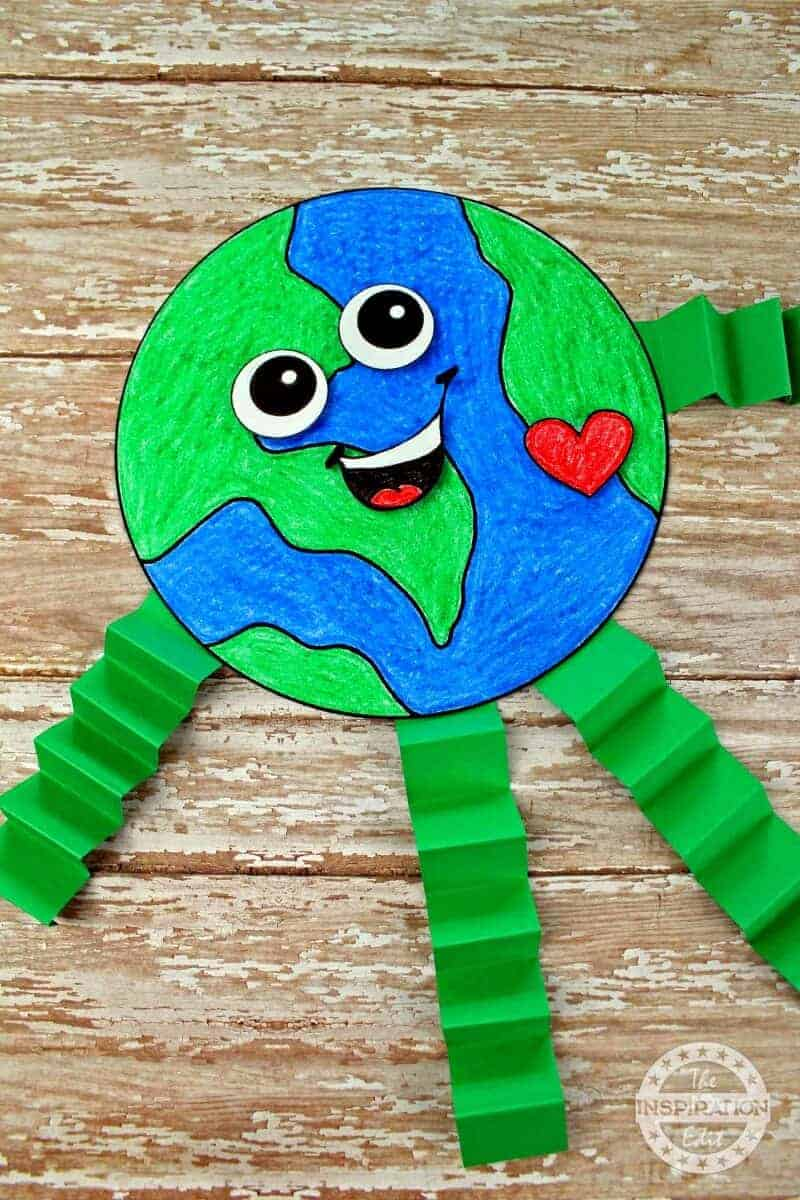 Do przygotowania tej pracy będzie nam potrzebne : KREDKI
KLEJ
NOŻYCZKI
SZABLON 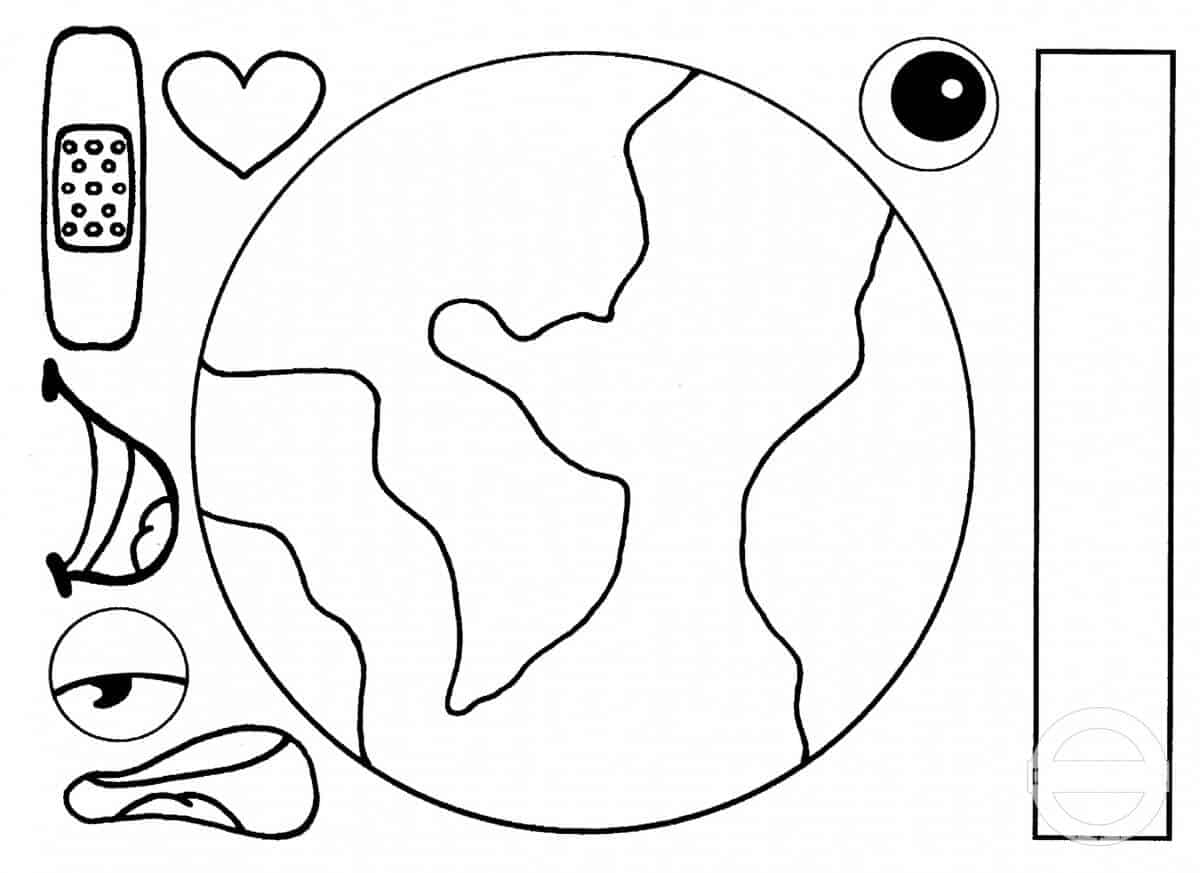 Życzę udanej zabawyMateriał pochodzi ze strony : https://www.theinspirationedit.com/category/craft-with-kids/